Early Help: How well we are doing and how do we move forward together?Tuesday 8th December 2015, 9:00am – 4:30pmThe Brighton Centre, Syndicate Wing, Russell Road, BN1 2GR9:00 – 9:15 	Registration and Coffee 9:15 – 9:25 	Welcome and introductionGraham Bartlett, Independent Chair of Brighton & Hove LSCB and SAB9:25 – 9:45 	Setting the scene in Brighton and Hove: Our Priorities & Challenges Councillor Tom Bewick, Lead member for Children’s Services and Pinaki Ghoshal, Executive Director Children’s Services9:45 – 10:15	Early Help in Brighton and Hove: how is it working - presentations10:15 – 11:00	National Policy and Public Sector Reform Emma Scowcroft, Policy Manager, Troubled Families TeamDepartment for Communities and the Local Government11:00 – 11:30  	Coffee Break11:30 – 12:15	What makes an effective integrated system?			Donna Molloy, Head of Implementation at the Early Intervention Foundation12:15 – 1:00 	Effective evaluation and intervention		Robin Banerjee, Professor of Developmental Psychology at the University of Sussex1:00 – 2:00 	Lunch2:00 – 2:05	Introduction to WorkshopsDeveloping solutions for the cityGraham Bartlett2:05 – 3:00	Workshop 13:00 – 4:00 	Workshop 2              (Tea / coffee to be available in this session)4:00 – 4:30 	Plenary, questions and close – Graham Bartlett 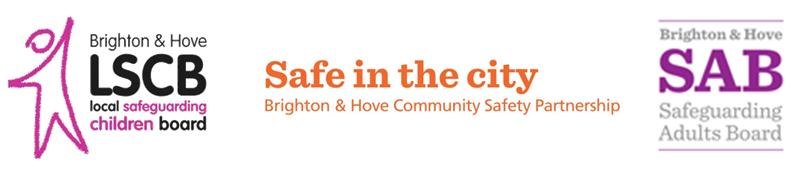 